ANEXO 8 – TERMO DE COMPROMISSO DE MONITORIA – CEANAMA 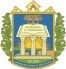 Universidade Federal do Oeste do ParáPró-Reitoria de Ensino de GraduaçãoTERMO DE COMPROMISSO – PROGRAMA DE MONITORIA ACADÊMICA- CE ANAMAPelo  presente instrumento   eu,	_____________,nº RG 	, CPF nº	,adiante denominado MONITOR, firmo participação, perante a Universidade Federal do Oeste do Pará - UFOPA, representada pela Pró-Reitoria de Ensino de Graduação – PROEN e Pró-reitoria de Gestão Estudantil - PROGES, com interveniência do (a) Professor (a) Orientador (a), (Nome do/a Prof/a)___________________________________________________________________________________ de Monitoria do projeto Institucional da Ufopa, no âmbito do Programa Especial de Ajuste de Percurso Acadêmico, com base ao EDITAL Nº 03/2021 – PROEN/PROGES, de 03 de Abril de 2021, do qual tenho pleno conhecimento e assumo o compromisso de participar do Programa de Monitoria Acadêmica, mediante as seguintes condições e normativas:1.A UNIVERSIDADE supervisionará as atividades do (a) MONITOR por meio do (a) professor (a) orientador (a) INTERVENIENTE.2. O (A) MONITOR se compromete a atender ao disposto no EDITAL Nº 03/2021 – PROEN/PROGES, de 24 de abril de 2021, que estabelece o Programa de Monitoria Acadêmica da UNIVERSIDADE.3. O (A) MONITOR se compromete a observar os dispositivos inerentes às suas atividades, atribuições e vedações de discente bolsista, bem como a atender as orientações do (a) professor (a) INTERVENIENTE, em conformidade o EDITAL Nº 03/2021 – PROEN/PROGES, de 24 de abril de 2021.4. O (A) MONITOR remunerado, com bolsa mensal no valor de R$ 400,00 (quatrocentos reais) desenvolverá suas atividades previstas no projeto/plano de atividade de monitoria oferecida pela Unidade concedente, devendo cumprir um total de 20 horas semanais, no período de _/__ a 31/12/2021.5. O (A) MONITOR deverá enviar a Frequência no 2º dia útil do mês subsequente ao respectivo prof. Orientador para registro de atividades/faltas/presenças e assinatura, para que possa enviar todas as frequências assinadas no período solicitado pela Coordenação de Projetos Educacionais da Proen, via cronograma do Edital e/ou comunicado. Àqueles que estiverem com pendência de frequências e não sanarem num período de até 7 dias, após comunicado da Proen, deverão ressarcir os valores pagos recebidos indevidamente ou não comprovados, em forma de Guia de Recolhimento da União (G.R.U) ao Tesouro Nacional.6.O (A) MONITOR deverá enviar Relatório parcial e Relatório Final à Coordenação de Projetos Educacionais da Proen, para fins de acompanhamento e emissão do certificado de monitoria, conforme previsão em cronograma do Edital.7. Manifesto ciente das normativas do Programa e deste Edital, quantos minhas atribuições. Comprometendo-me a cumprir e estou ciente quanto as vedações, penalidades, ressarcimento, impedimentos de acúmulos/vincúlo empregatício, assumindo a responsabilidade pela comunicação à Coordenação de Projetos Educacionais/DE/PROEN, para desistência e/ou informação sobre mudança/impedimentos de atendimentos aos requisitos previstos para implementação da bolsa.8. Este Termo de Compromisso poderá ser rescindido mediante manifestação expressa, por qualquer das partes, bem como ocorrer algum dos itens de exclusão do monitor, exposto no Edital do Programa de Monitoria Acadêmica.9.Fica eleito o Foro da cidade de Santarém para dirimir as questões porventura oriundas deste Termo de Compromisso, com prévia renúncia a qualquer outro, por mais privilegiado que seja.E, por assim estarem, justos e compromissados, assinam o presente Termo de Compromisso em 01 (uma) via de igual teor e forma, na presença das testemunhas abaixo, para que produza os efeitos legais.Santarém-PA,      de____________de 2021.MONITOR (A)	Matrícula	 PROFESSOR(A)-ORIENTADOR(A) INTERVENIENTE( Assinatura por extenso)